              PM Hardhausen 2012              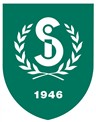 Kartet er noe utvidet det siste året. Det har også blitt drevet en del hogst som har gjort noen områder mer tilgjengelige. For å nytte disse områdene vil løypene ha flere poster enn det som har vært vanlig i Hardhausen. Det er ”gaflingsposter” for å spre løperne. Postene ligger tett. I løype 1 må løperne være ekstra oppmerksomme på at de tar postene i rett rekkefølge. Løperne har ikke startnummer. Det vil bli kontrollert ved målpassering hvilken gaflingsvariant du har hatt.For at vi skal ha kontroll med hvem som starter skal alle krysses av på liste hos kontrollør 150 meter før start. Vær ute i god tid! HUSK Å NULLE BRIKKEN FØR DU STARTER!Brytetid for alle klassene: Kl. 15.30. Det er viktig at alle som bryter gir beskjed i sekretariatet.Væskeposter:
Løype 1 har 2 væskeposter mens Løype 2 og 3 har 1 væskepost.
Felles væskepost for disse løypene ligger på grusveien 200 meter etter post med kode 42 (merket på kartet).Gjerder/gjerdeoverganger:
 Noen er merket på kart og i terreng - disse må nyttes. Vis ellers hensyn ved passering av gjerder - dette gjelder spesielt for løype 1.Førstehjelpspost: 
Det er bemannet førstehjelpspost ved den felles væskeposten for løype 1, 2 og 3.Løype 1: Kortstrekk til post 22. Det er snitsling for at dere skal slippe å havne inn i noe skikkelig kratt og for at dere skal kunne passere en kanal på et gunstig sted. Merk også at målestokken i løype 1 er 1: 12 500.Trim:
Trim 1 løper løype 3.  NB denne løypa har A nivå (vanskelig)Kartet:
Løype 1: Målestokk 1 : 12 500,   Ekvidistanse 5 meter
Løype 2, 3 og 4: Målestokk 1 : 10 000, Ekvidistanse 5 meterStart:Ca. 400 m fra samlingsplass.Løype 1: Kl. 11.00,  Løype 2 kl. 11.10,  Løype 3 kl. 11.20,  Løype 4 kl. 11.30